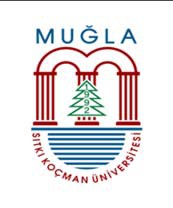 T.CMUĞLA SITKI KOÇMAN ÜNİVERSİTESİDatça Kazım YılmazMeslek YüksekokuluBirim Görev TanımlarıT.CMUĞLA SITKI KOÇMAN ÜNİVERSİTESİDatça Kazım YılmazMeslek YüksekokuluBirim Görev TanımlarıDoküman No1/17T.CMUĞLA SITKI KOÇMAN ÜNİVERSİTESİDatça Kazım YılmazMeslek YüksekokuluBirim Görev TanımlarıT.CMUĞLA SITKI KOÇMAN ÜNİVERSİTESİDatça Kazım YılmazMeslek YüksekokuluBirim Görev TanımlarıSayfa Sayısı1T.CMUĞLA SITKI KOÇMAN ÜNİVERSİTESİDatça Kazım YılmazMeslek YüksekokuluBirim Görev TanımlarıT.CMUĞLA SITKI KOÇMAN ÜNİVERSİTESİDatça Kazım YılmazMeslek YüksekokuluBirim Görev Tanımlarıİlk Yayın Tarihi05.08.2019T.CMUĞLA SITKI KOÇMAN ÜNİVERSİTESİDatça Kazım YılmazMeslek YüksekokuluBirim Görev TanımlarıT.CMUĞLA SITKI KOÇMAN ÜNİVERSİTESİDatça Kazım YılmazMeslek YüksekokuluBirim Görev TanımlarıRevizyon Tarihi23.11.2020T.CMUĞLA SITKI KOÇMAN ÜNİVERSİTESİDatça Kazım YılmazMeslek YüksekokuluBirim Görev TanımlarıT.CMUĞLA SITKI KOÇMAN ÜNİVERSİTESİDatça Kazım YılmazMeslek YüksekokuluBirim Görev TanımlarıRevizyon No1KurumuMuğla Sıtkı Koçman ÜniversitesiMuğla Sıtkı Koçman ÜniversitesiMuğla Sıtkı Koçman ÜniversitesiMuğla Sıtkı Koçman ÜniversitesiBirimiDatça Kazım Yılmaz Meslek YüksekokuluDatça Kazım Yılmaz Meslek YüksekokuluDatça Kazım Yılmaz Meslek YüksekokuluDatça Kazım Yılmaz Meslek YüksekokuluGöreviKoruma ve Güvenlik GörevlileriKoruma ve Güvenlik GörevlileriKoruma ve Güvenlik GörevlileriKoruma ve Güvenlik GörevlileriÜst Yönetici/YöneticileriMüdür/Yüksekokul SekreteriMüdür/Yüksekokul SekreteriMüdür/Yüksekokul SekreteriMüdür/Yüksekokul SekreteriGÖREVİN KISA TANIMIMeslek Yüksekokulunun tüm faaliyetlerinin etkinlik ve verimlilik ilkelerine uygun olarak yürütülmesi amacıyla yüksekokul sınırları içerisinde 5188 sayılı kanun ve ilgili mevzuat çerçevesinde, fiziki ve teknik imkânları kullanarak can ve mal güvenliği ile huzuru sağlamak için gözetim, denetim ve kontrol yapma bilgi, beceri ve yetkisine sahip personeldir.GÖREV VE SORUMLULUKLARMeslek Yüksekokulu içini ve yakın çevresini gözetim altında tutar.Meslek Yüksekokulu sınırları içerisine giriş ve çıkışları kontrol ve takip eder.Meslek Yüksekokuluna gelen ziyaretçilerin kayıtlarını tutar, ziyaretçilerin güvenli şekilde ilgili kişilerle görüşmesini sağlar.Öğrenci giriş çıkışları sırasında kimlik kontrollerini yapar.Görevine mani bir hal oluşmadıkça görev yerini terk etmez.Karşılaştığı sorunları ve dikkat çekici durumları derhal idareye bildirir.İstenmeyen olaylarla karşılaşması halinde mevzuat sınırları içerisinde derhal müdahale eder.İdarenin görev alanı ile ilgili vereceği diğer işleri yapar.YETKİLERİYukarıda belirtilen görev ve sorumlulukları gerçekleştirme yetkisine sahip olmak,Faaliyetlerin gerçekleştirilmesi için gerekli araç ve gereci kullanabilmek.EN YAKIN YÖNETİCİSİMeslek Yüksekokulu SekreteriALTINDAKİ BAĞLI İŞ UNVANLARIYok.BU İŞTE ÇALIŞANDA ARANAN NİTELİKLER657 Sayılı Devlet Memurları Kanunu ve 5188 Sayılı Kanunu’nda belirtilen genel niteliklere sahip olmak,Görevini gereği gibi yerine getirebilmek için gerekli iş deneyimine sahip olmak.SORUMLULUKKoruma ve Güvenlik Görevlileri, yukarıda yazılı olan bütün bu görevleri kanunlara ve yönetmeliklere uygun olarak yerine getirirken, Meslek Yüksekokulu Sekreterine karşı sorumludur.GÖREVİN KISA TANIMIMeslek Yüksekokulunun tüm faaliyetlerinin etkinlik ve verimlilik ilkelerine uygun olarak yürütülmesi amacıyla yüksekokul sınırları içerisinde 5188 sayılı kanun ve ilgili mevzuat çerçevesinde, fiziki ve teknik imkânları kullanarak can ve mal güvenliği ile huzuru sağlamak için gözetim, denetim ve kontrol yapma bilgi, beceri ve yetkisine sahip personeldir.GÖREV VE SORUMLULUKLARMeslek Yüksekokulu içini ve yakın çevresini gözetim altında tutar.Meslek Yüksekokulu sınırları içerisine giriş ve çıkışları kontrol ve takip eder.Meslek Yüksekokuluna gelen ziyaretçilerin kayıtlarını tutar, ziyaretçilerin güvenli şekilde ilgili kişilerle görüşmesini sağlar.Öğrenci giriş çıkışları sırasında kimlik kontrollerini yapar.Görevine mani bir hal oluşmadıkça görev yerini terk etmez.Karşılaştığı sorunları ve dikkat çekici durumları derhal idareye bildirir.İstenmeyen olaylarla karşılaşması halinde mevzuat sınırları içerisinde derhal müdahale eder.İdarenin görev alanı ile ilgili vereceği diğer işleri yapar.YETKİLERİYukarıda belirtilen görev ve sorumlulukları gerçekleştirme yetkisine sahip olmak,Faaliyetlerin gerçekleştirilmesi için gerekli araç ve gereci kullanabilmek.EN YAKIN YÖNETİCİSİMeslek Yüksekokulu SekreteriALTINDAKİ BAĞLI İŞ UNVANLARIYok.BU İŞTE ÇALIŞANDA ARANAN NİTELİKLER657 Sayılı Devlet Memurları Kanunu ve 5188 Sayılı Kanunu’nda belirtilen genel niteliklere sahip olmak,Görevini gereği gibi yerine getirebilmek için gerekli iş deneyimine sahip olmak.SORUMLULUKKoruma ve Güvenlik Görevlileri, yukarıda yazılı olan bütün bu görevleri kanunlara ve yönetmeliklere uygun olarak yerine getirirken, Meslek Yüksekokulu Sekreterine karşı sorumludur.GÖREVİN KISA TANIMIMeslek Yüksekokulunun tüm faaliyetlerinin etkinlik ve verimlilik ilkelerine uygun olarak yürütülmesi amacıyla yüksekokul sınırları içerisinde 5188 sayılı kanun ve ilgili mevzuat çerçevesinde, fiziki ve teknik imkânları kullanarak can ve mal güvenliği ile huzuru sağlamak için gözetim, denetim ve kontrol yapma bilgi, beceri ve yetkisine sahip personeldir.GÖREV VE SORUMLULUKLARMeslek Yüksekokulu içini ve yakın çevresini gözetim altında tutar.Meslek Yüksekokulu sınırları içerisine giriş ve çıkışları kontrol ve takip eder.Meslek Yüksekokuluna gelen ziyaretçilerin kayıtlarını tutar, ziyaretçilerin güvenli şekilde ilgili kişilerle görüşmesini sağlar.Öğrenci giriş çıkışları sırasında kimlik kontrollerini yapar.Görevine mani bir hal oluşmadıkça görev yerini terk etmez.Karşılaştığı sorunları ve dikkat çekici durumları derhal idareye bildirir.İstenmeyen olaylarla karşılaşması halinde mevzuat sınırları içerisinde derhal müdahale eder.İdarenin görev alanı ile ilgili vereceği diğer işleri yapar.YETKİLERİYukarıda belirtilen görev ve sorumlulukları gerçekleştirme yetkisine sahip olmak,Faaliyetlerin gerçekleştirilmesi için gerekli araç ve gereci kullanabilmek.EN YAKIN YÖNETİCİSİMeslek Yüksekokulu SekreteriALTINDAKİ BAĞLI İŞ UNVANLARIYok.BU İŞTE ÇALIŞANDA ARANAN NİTELİKLER657 Sayılı Devlet Memurları Kanunu ve 5188 Sayılı Kanunu’nda belirtilen genel niteliklere sahip olmak,Görevini gereği gibi yerine getirebilmek için gerekli iş deneyimine sahip olmak.SORUMLULUKKoruma ve Güvenlik Görevlileri, yukarıda yazılı olan bütün bu görevleri kanunlara ve yönetmeliklere uygun olarak yerine getirirken, Meslek Yüksekokulu Sekreterine karşı sorumludur.GÖREVİN KISA TANIMIMeslek Yüksekokulunun tüm faaliyetlerinin etkinlik ve verimlilik ilkelerine uygun olarak yürütülmesi amacıyla yüksekokul sınırları içerisinde 5188 sayılı kanun ve ilgili mevzuat çerçevesinde, fiziki ve teknik imkânları kullanarak can ve mal güvenliği ile huzuru sağlamak için gözetim, denetim ve kontrol yapma bilgi, beceri ve yetkisine sahip personeldir.GÖREV VE SORUMLULUKLARMeslek Yüksekokulu içini ve yakın çevresini gözetim altında tutar.Meslek Yüksekokulu sınırları içerisine giriş ve çıkışları kontrol ve takip eder.Meslek Yüksekokuluna gelen ziyaretçilerin kayıtlarını tutar, ziyaretçilerin güvenli şekilde ilgili kişilerle görüşmesini sağlar.Öğrenci giriş çıkışları sırasında kimlik kontrollerini yapar.Görevine mani bir hal oluşmadıkça görev yerini terk etmez.Karşılaştığı sorunları ve dikkat çekici durumları derhal idareye bildirir.İstenmeyen olaylarla karşılaşması halinde mevzuat sınırları içerisinde derhal müdahale eder.İdarenin görev alanı ile ilgili vereceği diğer işleri yapar.YETKİLERİYukarıda belirtilen görev ve sorumlulukları gerçekleştirme yetkisine sahip olmak,Faaliyetlerin gerçekleştirilmesi için gerekli araç ve gereci kullanabilmek.EN YAKIN YÖNETİCİSİMeslek Yüksekokulu SekreteriALTINDAKİ BAĞLI İŞ UNVANLARIYok.BU İŞTE ÇALIŞANDA ARANAN NİTELİKLER657 Sayılı Devlet Memurları Kanunu ve 5188 Sayılı Kanunu’nda belirtilen genel niteliklere sahip olmak,Görevini gereği gibi yerine getirebilmek için gerekli iş deneyimine sahip olmak.SORUMLULUKKoruma ve Güvenlik Görevlileri, yukarıda yazılı olan bütün bu görevleri kanunlara ve yönetmeliklere uygun olarak yerine getirirken, Meslek Yüksekokulu Sekreterine karşı sorumludur.GÖREVİN KISA TANIMIMeslek Yüksekokulunun tüm faaliyetlerinin etkinlik ve verimlilik ilkelerine uygun olarak yürütülmesi amacıyla yüksekokul sınırları içerisinde 5188 sayılı kanun ve ilgili mevzuat çerçevesinde, fiziki ve teknik imkânları kullanarak can ve mal güvenliği ile huzuru sağlamak için gözetim, denetim ve kontrol yapma bilgi, beceri ve yetkisine sahip personeldir.GÖREV VE SORUMLULUKLARMeslek Yüksekokulu içini ve yakın çevresini gözetim altında tutar.Meslek Yüksekokulu sınırları içerisine giriş ve çıkışları kontrol ve takip eder.Meslek Yüksekokuluna gelen ziyaretçilerin kayıtlarını tutar, ziyaretçilerin güvenli şekilde ilgili kişilerle görüşmesini sağlar.Öğrenci giriş çıkışları sırasında kimlik kontrollerini yapar.Görevine mani bir hal oluşmadıkça görev yerini terk etmez.Karşılaştığı sorunları ve dikkat çekici durumları derhal idareye bildirir.İstenmeyen olaylarla karşılaşması halinde mevzuat sınırları içerisinde derhal müdahale eder.İdarenin görev alanı ile ilgili vereceği diğer işleri yapar.YETKİLERİYukarıda belirtilen görev ve sorumlulukları gerçekleştirme yetkisine sahip olmak,Faaliyetlerin gerçekleştirilmesi için gerekli araç ve gereci kullanabilmek.EN YAKIN YÖNETİCİSİMeslek Yüksekokulu SekreteriALTINDAKİ BAĞLI İŞ UNVANLARIYok.BU İŞTE ÇALIŞANDA ARANAN NİTELİKLER657 Sayılı Devlet Memurları Kanunu ve 5188 Sayılı Kanunu’nda belirtilen genel niteliklere sahip olmak,Görevini gereği gibi yerine getirebilmek için gerekli iş deneyimine sahip olmak.SORUMLULUKKoruma ve Güvenlik Görevlileri, yukarıda yazılı olan bütün bu görevleri kanunlara ve yönetmeliklere uygun olarak yerine getirirken, Meslek Yüksekokulu Sekreterine karşı sorumludur.ONAYLAYANONAYLAYANDoç. Dr. Akın Taşcıkaraoğlu Yüksekokul MüdürüDoç. Dr. Akın Taşcıkaraoğlu Yüksekokul MüdürüDoç. Dr. Akın Taşcıkaraoğlu Yüksekokul Müdürü